Td du module Littérature de la langue d’études -2- Analyser les éléments paratextuels de la première de couverture ci-dessus.1- La description de la 1ère de couverture…………………………………………………………………………………………………………………………………………………………………………………………………………………………………………………………………………………………………………………………………………………………………………………………………………2- L’analyse Titre :………………………………………………………………………………………………………………………………………………………………………………………………………………………………………………………………………………………………… Illustration :……………………………………………………………………………………………………………………………………………………………………………………………………………………………………………………………………………………………………………………………………………………………………………………………………………………………………………………………………………………………………………………………………………………………………………………………………………………………………………………………………………………………………3- Les hypothèses de lecture………………………………………………………………………………………………………………………………………………………………………………………………………………………………………………………………………………………………………Bon travail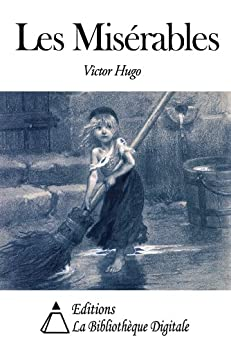 